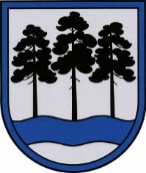 OGRES  NOVADA  PAŠVALDĪBAReģ.Nr.90000024455, Brīvības iela 33, Ogre, Ogres nov., LV-5001tālrunis 65071160, e-pasts: ogredome@ogresnovads.lv, www.ogresnovads.lv PAŠVALDĪBAS DOMES ĀRKĀRTAS SĒDES PROTOKOLA IZRAKSTS3.Par Ogres novada pašvaldības iestāšanosbiedrībā “Ogres novada attīstībai”Biedrības “Ogres novada attīstībai”, reģistrācijas numurs 40008319776, mērķis ir ar sabiedriskā un privātā sektora partnerattiecību palīdzību veicināt Ogres novada administratīvās teritorijas ilgtspējīgu attīstību, sabiedrības līdzdalību un savstarpējo komunikāciju ar Ogres novada pašvaldību.Saskaņā ar Ministru kabineta 2022. gada 16. augusta noteikumu Nr. 509 “Valsts un Eiropas Savienības atbalsta piešķiršanas kārtība sabiedrības virzītas vietējās attīstības stratēģiju 2023.-2027. gadam sagatavošanai un īstenošanai” 13. punktu Lauku atbalsta dienests 2022. gada 9. septembrī izsludināja vietējo rīcības grupu projektu iesniegumu pieņemšanu Lauku attīstības programmas 2014.-2020. gadam (LAP) pasākuma “Atbalsts LEADER vietējai attīstībai (sabiedrības virzīta vietējā attīstība)” apakšpasākumā “Sagatavošanās atbalsts” un Rīcības programmas 2021.-2027. gadam darbības veidā “Sabiedrības virzītas vietējās attīstības stratēģiju sagatavošana”. Vietējo rīcības grupu projektu iesniegumu pieņemšana notiks līdz 2022. gada 10. novembrim.Saskaņā ar Ogres novada pašvaldības rīcībā esošo informāciju, biedrība “Ogres novada attīstībai” pieteiksies augstāk minētajam projektam ar mērķi izstrādāt Ogres novada sabiedrības virzītas vietējās attīstības stratēģiju un īstenot tajā noteiktos uzdevumus Ogres novada administratīvās teritorijas ilgtspējīgai attīstībai.Saskaņā ar likuma “Par pašvaldībām” 15. panta pirmās daļas 10. punktu, viena no pašvaldības autonomajām funkcijām ir sekmēt saimniecisko darbību attiecīgajā administratīvajā teritorijā.Izvērtējot biedrības mērķi un tā atbilstību Ogres novada pašvaldības funkcijām un ilgtspējīgas attīstības stratēģijā 2021. - 2034. gadam noteiktajiem pasākumiem lauku attīstībai, Ogres novada pašvaldībai ir lietderīgi kļūt par biedrības “Ogres novada attīstībai” biedru, lai veicinātu Ogres novada administratīvās teritorijas ilgtspējīgu attīstību, sabiedrības līdzdalību un savstarpējo komunikāciju ar Ogres novada pašvaldību.Saskaņā ar likuma “Par pašvaldībām” 3. pantu, vietējā pašvaldība ir vietējā pārvalde, kas ar pilsoņu vēlētas pārstāvniecības — domes — un tās izveidoto institūciju un iestāžu starpniecību nodrošina likumos noteikto funkciju, kā arī šajā likumā paredzētajā kārtībā Ministru kabineta doto uzdevumu un pašvaldības brīvprātīgo iniciatīvu izpildi, ievērojot valsts un attiecīgās administratīvās teritorijas iedzīvotāju intereses, savukārt minētā likuma 12. pants nosaka, ka pašvaldības attiecīgās administratīvās teritorijas iedzīvotāju interesēs var brīvprātīgi realizēt savas iniciatīvas ikvienā jautājumā, ja tas nav Saeimas, Ministru kabineta, ministriju, citu valsts pārvaldes iestāžu, tiesas vai citu pašvaldību kompetencē vai arī ja šāda darbība nav aizliegta ar likumu, bet likuma 95. panta pirmā daļa nosaka, ka, lai risinātu uzdevumus, kuros ir ieinteresētas visas vai vairākas pašvaldības, tām ir tiesības sadarboties, kā arī dibināt pašvaldību biedrības vai iestāties šādās biedrībās.Biedrības “Ogres novada attīstībai” statūtu 4.1. punkts nosaka, ka biedrībā var iestāties jebkura rīcībspējīga fiziska un juridiska persona vai tiesībspējīga personālsabiedrība, kas atbalsta Biedrības mērķus un darbību, iesniedzot noteiktas formas rakstisku pieteikumu.Ņemot vērā augstāk minēto un pamatojoties uz likuma “Par pašvaldībām” 95. panta pirmo daļu,balsojot: ar 19 balsīm "Par" (Andris Krauja, Artūrs Mangulis, Atvars Lakstīgala, Dace Kļaviņa, Dace Māliņa, Dace Veiliņa, Dzirkstīte Žindiga, Egils Helmanis, Gints Sīviņš, Ilmārs Zemnieks, Indulis Trapiņš, Jānis Iklāvs, Jānis Kaijaks, Jānis Siliņš, Kaspars Bramanis, Pāvels Kotāns, Raivis Ūzuls, Rūdolfs Kudļa, Toms Āboltiņš), "Pret" – 2 (Edgars Gribusts, Jānis Lūsis), "Atturas" – nav, Ogres novada pašvaldības dome NOLEMJ:Ogres novada pašvaldībai iestāties biedrībā “Ogres novada attīstībai”, reģistrācijas numurs 40008319776, lai:veicinātu Ogres novada administratīvās teritorijas ilgtspējīgu attīstību, sabiedrības līdzdalību un savstarpējo komunikāciju ar Ogres novada pašvaldību;piedalītos Lauku atbalsta dienesta izsludinātajā vietējo rīcības grupu projektu konkursā Lauku attīstības programmas 2014.-2020. gadam (LAP) pasākuma “Atbalsts LEADER vietējai attīstībai (sabiedrības virzīta vietējā attīstība)” apakšpasākumā “Sagatavošanās atbalsts” un Rīcības programmas 2021.-2027. gadam darbības veidā “Sabiedrības virzītas vietējās attīstības stratēģiju sagatavošana”.Uzdot Ogres novada pašvaldības izpilddirektoram nosūtīt rakstveida pieteikumu par Ogres novada pašvaldības iestāšanos biedrībā “Ogres novada attīstībai” šī lēmuma 1. punktā minētā mērķa īstenošanai.Kontroli par lēmuma izpildi uzdot Ogres novada pašvaldības domes priekšsēdētājam.   (Sēdes vadītāja,domes priekšsēdētāja E.Helmaņa paraksts)Ogrē, Brīvības ielā 33Nr.262022. gada 10. novembrī